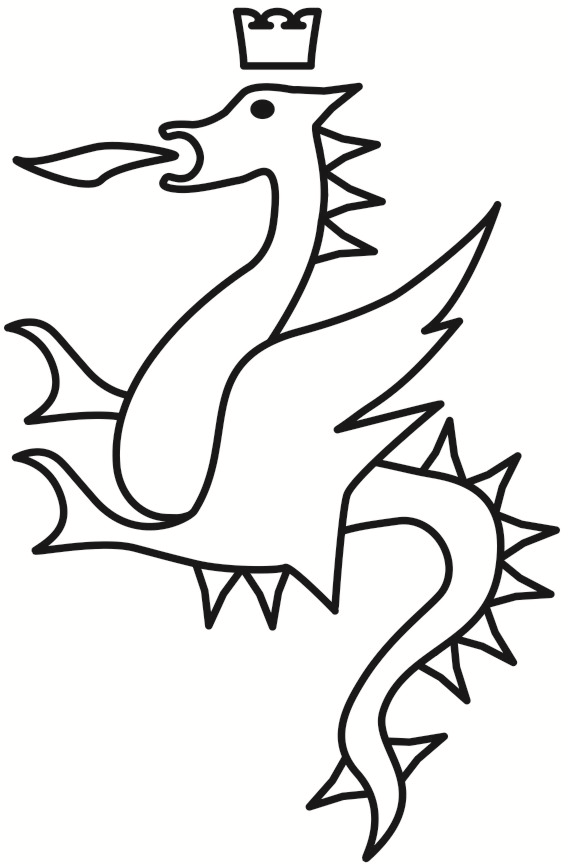 COMUNE DI TERNIORGANO STRAORDINARIO DI LIQUIDAZIONENominato con D.P.R. 21/03/2018 OGGETTO:                   L’anno duemiladiciannove, il giorno 25 del mese di gennaio alle ore 10.00, nei locali della sede municipale del Comune di Terni, si è riunito l’intestato Organo nelle persone dei signori                                                                                                                        PRESENTE    ASSENTEPREMESSO CHEil Comune di Terni, con delibera del Commissario Straordinario n.1 del 1 marzo 2018, esecutiva ai sensi di legge, ha dichiarato il dissesto finanziario ai sensi dell’articolo 244 del d.lgs. 18 agosto 2000, n.267 (TUEL);con D.P.R. del 21 marzo 2018 è stato nominato l’Organo straordinario di liquidazione (OSL) per l’amministrazione della gestione dell’indebitamento pregresso, nonché per l’adozione di tutti i provvedimenti per l’estinzione dei debiti dell’Ente;il predetto decreto è stato ritualmente notificato ai componenti dell’OSL in data 11 aprile 2018;l’OSL si è insediato in data 11 aprile 2018;ai sensi dell’art. 254, comma 2 del TUEL, in data 17 aprile 2018 è stato dato avviso dell’avvio della procedura della rilevazione delle passività invitando i creditori a presentare, entro il termine di 60 giorni, la domanda atta a dimostrare la sussistenza del debito dell’Ente.VISTOl’articolo 1, comma 457, della legge 11 dicembre 2016, n.232, che, introducendo una deroga all'articolo 255, comma 10 del TUEL, affida alla competenza dell'organo straordinario di liquidazione dei comuni in stato di dissesto l’amministrazione dei residui attivi e passivi relativi ai fondi a gestione vincolata; la circolare del Ministero dell’Interno n.21 del 20 settembre 1993,  relativa all’applicazione delle norme sul dissesto, laddove chiarisce (p.100 ultimo periodo) che i residui attivi e passivi della gestione vincolata siano esclusi dalla massa attiva e passiva, intendendosi con ciò che “le spese che trovano copertura in un’entrata vincolata al finanziamento delle stesse non possono essere finanziate con gli ordinari mezzi che concorrono alla formazione della massa attiva e che quindi vanno tenute separate nel piano di estinzione delle situazioni pregresse”; la medesima circolare, laddove chiarisce (p.101 primo periodo) che la liquidazione delle spese delle gestioni vincolate compete all’organo straordinario di liquidazione che, laddove ritenga opportuno, può procedere al pagamento anche prima dell’approvazione del piano di estinzione, previa verifica delle condizioni di regolarità della spesa previste dalla legge;la propria deliberazione n.4/2018, con cui questo organo straordinario di liquidazione ha definito le linee guida in merito alla gestione separata dei fondi vincolati;che l’Ente non ha ancora trasferito all’Organo straordinario di liquidazione il fondo cassa al 31 dicembre 2017, comprensivo delle somme a destinazione vincolata;CONSIDERATO CHEil sig. Paolo Marcantonini, in qualità di legale rappresentante della società Kolorado s.a.s., ha proposto istanza (prot.n.0082816 del 15/06/18), per l’ammissione alla massa passiva del credito di € 10.979,52 oltre iva per prestazioni di servizio rese, nell’ambito del Progetto Europe Direct;il responsabile del servizio competente, dirigente della Direzione Affari Generali, ha reso l’attestazione richiesta (prot.n.98273 e n.98300 del 16/07/18), da cui risulta un credito certo, liquido ed esigibile corrispondente a quanto richiesto; con nota prot.n.12236 del 25/01/2019, il responsabile del servizio finanziario, dirigente della Direzione Attività finanziarie, ha attestato che sussistono nelle casse dell’Ente somme a destinazione vincolata, corrispondenti a contributi UE effettivamente incassati, corrispondenti ai crediti vantati;Con voti unanimi palesiDELIBERAdi autorizzare gli uffici dell’Ente all’emissione di mandato a favore della società Kolorado s.a.s. (prot.n. 0082816 del 15/06/18), per il credito certo, liquido ed esigibile di cui in premessa, pari a complessivi € 10.979,52 oltre iva in split payment, a valere sulle specifiche risorse vincolate disponibili presso il Tesoriere, previa effettuazione delle verifiche tutte di legge.La presente delibera è immediatamente esecutiva e va pubblicata sul sito istituzionale dell’Ente a cura degli uffici comunali.L’Organo Straordinario di LiquidazioneVERBALE DI DELIBERAZIONE N.15del 25 gennaio 2019Fondi vincolati – Contributo UE - istanza Kolorado s.a.s. (fascicolo n.245)Dott.ssa  Giulia CollosiPresidentexDott. Massimiliano BardaniComponentexDott.ssa  Eleonora Albano ComponentexGiulia CollosiEleonora AlbanoMassimiliano Bardani